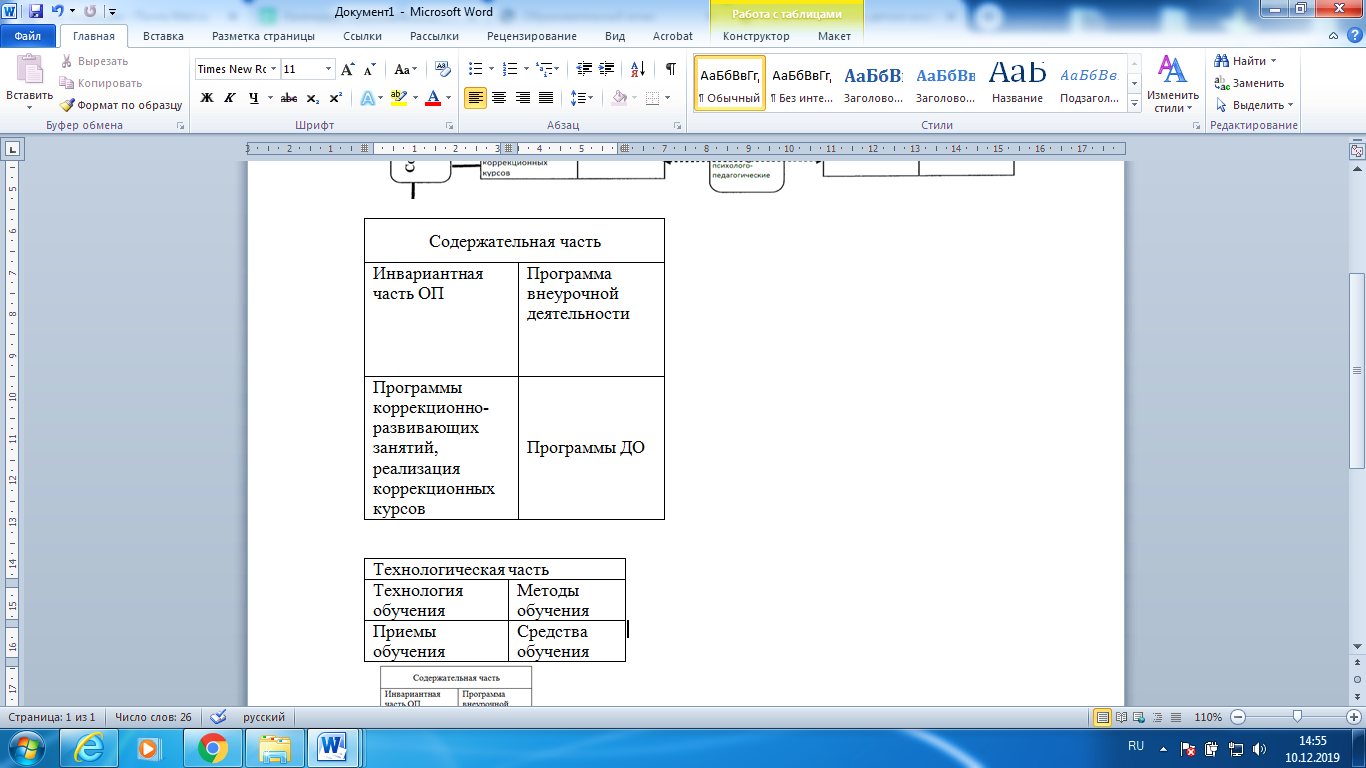 У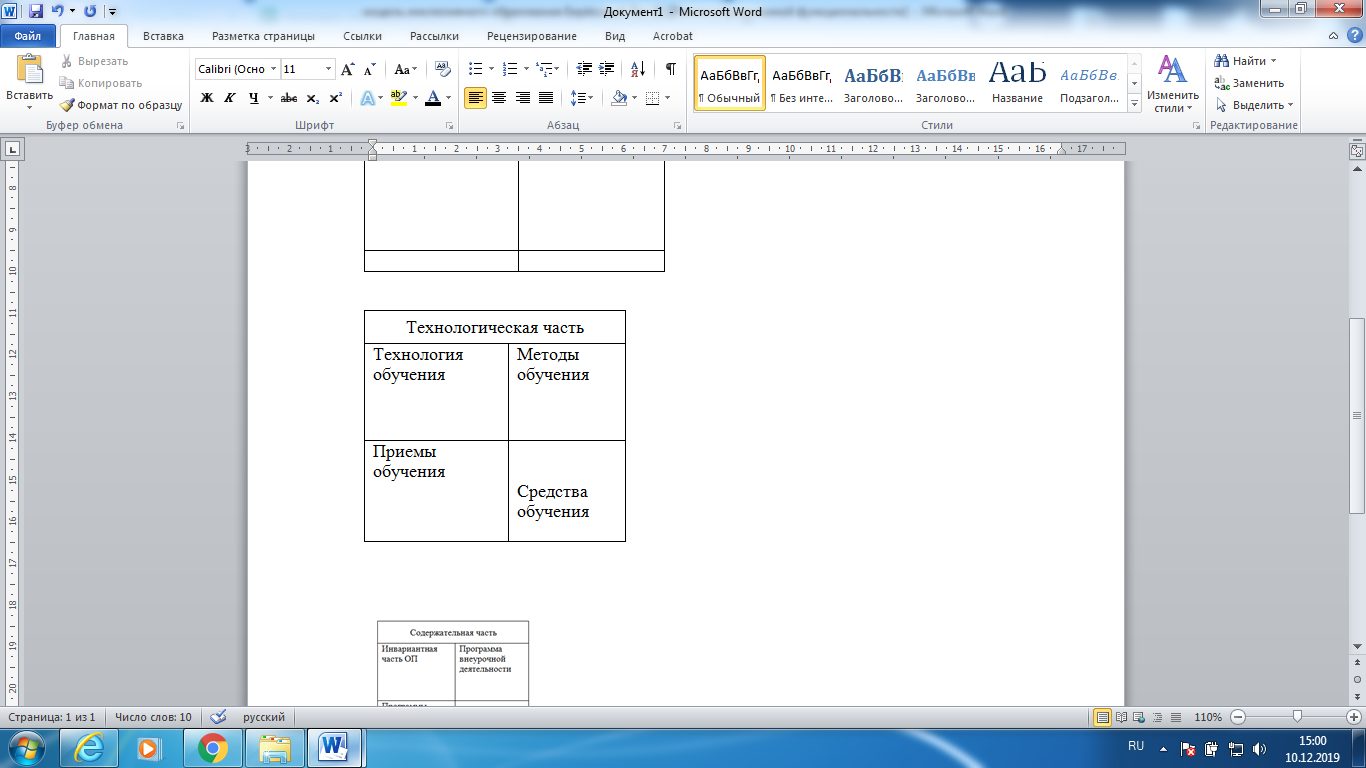 